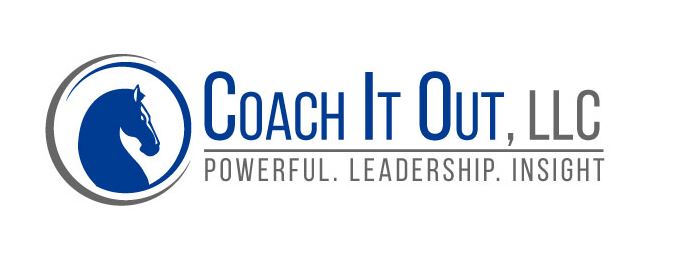 The LEADERSHIP EXCHANGERecent Graduate QuestionnaireTHE LEADERSHIP EXCHANGE Recent Graduate QuestionnaireWithin 2 years of graduating collegeThis questionnaire seeks to capture how you view leadership and leadership qualities in yourself and others. The way the information appears below is how it will appear when posted. Please feel free to provide examples and be as thorough as possible but try to limit each answer to 4-5 sentences in each answer. You don’t have to include names in examples, in order to protect the innocent.Name:Years Out of School:Position & Industry:QuestionsWhat are you up to these days, professionally? What are you up to these days?What does leadership mean to you?Where did you learn your best leadership lessons?Can you provide an example of someone you consider a great leader in the public eye and why?What do you look for in a leader?What do you believe you can bring to leadership?What motivates, drives, and inspires you?How do you, yourself, continue the growth and development of your leadership qualities?What do you believe leaders should know about their leadership and how it impacts others?What do you hope to accomplish through your leadership in your career?